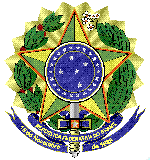 MINISTÉRIO DA EDUCAÇÃOUNIVERSIDADE FEDERAL FLUMINENSELISTA DE VERIFICAÇÃO(Dispensas de Licitação – Serviços – Incisos I e II)ITEMDESCRIÇÃOATENDE PLENAMENTE A EXIGÊNCIA?ATENDE PLENAMENTE A EXIGÊNCIA?ATENDE PLENAMENTE A EXIGÊNCIA?ITEMDESCRIÇÃOSIMNÃONÃO SE APLICA1Houve abertura de processo administrativo?2Foi adotada a forma eletrônica para o processo administrativo ou, caso adotada forma em papel, houve a devida justificativa?3A autoridade competente designou os agentes públicos responsáveis pelo desempenho das funções essenciais à contratação?4Consta documento de formalização de demanda?5Foi certificado que objeto da contratação está contemplado no Plano de Contratações Anual?6Foi certificado que objeto da contratação está compatível com a Lei de Diretrizes Orçamentárias?7Há Estudo Técnico Preliminar?8O Estudo Técnico Preliminar contempla ao menos a descrição da necessidade, a estimativa do quantitativo, a estimativa do valor, a manifestação sobre o parcelamento e a manifestação sobre a viabilidade da contratação?9Há Análise de Riscos?10Caso não exista a Análise de Riscos, houve manifestação justificando a ausência do documento?11Consta justificativa para a ausência dos itens não obrigatórios dos Estudos Técnicos Preliminares?12Há termo de referência?13Foi certificada a utilização de modelos de minutas padronizados de Termos de Referência da Advocacia-Geral União, ou as contidas no catálogo eletrônico de padronização, ou houve justificativa para sua não utilização? 14Foram utilizados os modelos padronizados de instrumentos contratuais da Advocacia-Geral da União ou as contidas no catálogo eletrônico de padronização?15Foi demonstrado que a previsão de recursos orçamentários é compatível com a despesa estimada?16Tratando-se de atividade de custeio, foi certificada a observância do art. 3º do Decreto 10.193/19?17Consta dos autos certificação acompanhada de comprovação de que o contratado preenche os requisitos de habilitação e de qualificação mínima necessários?18Houve a autorização da autoridade competente?19Consta manifestação técnica justificando o enquadramento da contratação expressamente nas hipóteses do art. 75 da Lei 14133/21?20Consta justificativa do preço baseada em pesquisa ou certificação de que a estimativa ocorrerá concomitantemente com a seleção da proposta mais vantajosa, tudo em conformidade com a Instrução Normativa nº 65/2021?20.1Tratando-se de situação em que não é possível estimar o valor do objeto na forma estabelecida nos §§ 1º, 2º e 3º do art. 23 da Lei 14133/21, o contratado comprova por algum meio idôneo que os preços estão em conformidade com os praticados em contratações semelhantes de objetos de mesma natureza, tais como notas fiscais emitidas para outros contratantes no período de até 1 (um) ano anterior à data da contratação pela Administração?21Tratando-se de dispensa fundada nos incisos I ou II do art. 75 da Lei 14.133/21, foi demonstrado respeito ao limite de valor considerando o somatório do valor da contratação com o valor de outros objetos da mesma natureza contratados pela mesma unidade gestora no mesmo exercício financeiro?22Tratando-se de dispensa fundada nos incisos I ou II do art. 75 da Lei 14133/21, a autoridade declarou que a contratação será precedida de divulgação de aviso em sítio eletrônico oficial, pelo prazo mínimo de 3 (três) dias úteis, com atendimento da IN SEGES 67/21 para busca da proposta mais vantajosa?23Tratando-se de dispensa fundada nos incisos I ou II do art. 75 da Lei 14133/21, a contratação será paga por meio de cartão de pagamento e com divulgação do extrato no Portal Nacional de Contratações Públicas (PNCP)? 23.1Em caso negativo, houve justificativa para não adoção dessa forma de pagamento? 24Houve observância sobre o atendimento do princípio da padronização?25Consta informação do uso ou justificativa para não utilização de catálogo eletrônico de padronização?26Foi certificado que os serviços a serem contratados se enquadram como as atividades materiais acessórias, instrumentais ou complementares aos assuntos que constituam área de competência legal do órgão ou da entidade? 27Caso a Administração pretenda contratar mais de uma empresa para a execução do objeto, está atestado nos autos que (i) não há perda de economia de escala, (ii) é possível e conveniente a execução simultânea e (iii) há controle individualizado para a execução de cada contratado?